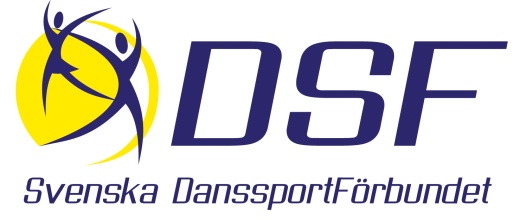 Ansökan skall vara DSF tillhanda i god tid före den tävling dispensen avser.Ansökan skall vara DSF tillhanda i god tid före den tävling dispensen avser.Ansökan skall vara DSF tillhanda i god tid före den tävling dispensen avser.Ansökan skall vara DSF tillhanda i god tid före den tävling dispensen avser.Ansökan skall vara DSF tillhanda i god tid före den tävling dispensen avser. Namn Namn Person Nr. Licens Nr. Licens Nr. Namn Namn Person Nr. Licens Nr. Licens Nr. Kursavgift  Namn Namn Person Nr. Licens Nr. Licens Nr. Dispens söks för tävling Dispens söks för tävling Dispens söks för tävling Dispens söks för tävling Dispens söks för tävling Paret/trions totala antal tävlingar under senaste året Paret/trions totala antal tävlingar under senaste året Paret/trions totala uppflyttningspoäng Paret/trions totala uppflyttningspoäng Paret/trions totala uppflyttningspoäng Paret/trion har varit anmäld till följande tävlingar Paret/trion har varit anmäld till följande tävlingar Paret/trion har varit anmäld till följande tävlingar Paret/trion har varit anmäld till följande tävlingar Paret/trion har varit anmäld till följande tävlingar Men inte startat p.g.a. Men inte startat p.g.a. Men inte startat p.g.a. Men inte startat p.g.a. Men inte startat p.g.a. Motivering till begärd dispens Motivering till begärd dispens Motivering till begärd dispens Motivering till begärd dispens Motivering till begärd dispens Förening Förening Förening Förening Förkortning E-post E-post E-post E-post E-post Ort och datum Telefon Telefon Mobiltelefon MobiltelefonAnsvarig  (Tävlingsansvarig/Ordförande)